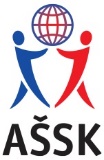 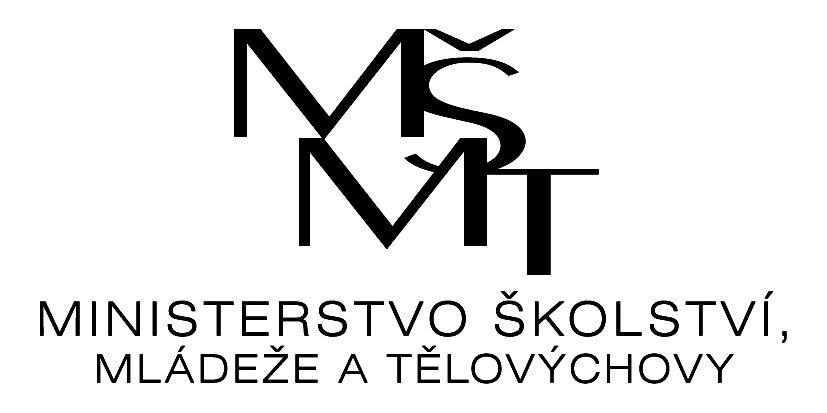 PROPOZICE                          OF  BASKETBALU chlapců  G a SŠ  2019A.Všeobecná ustanoveníVyhlašovatel :	MŠMT  ČR   - soutěž typu „B“Pořadatel : 	Krajské středisko volného času  JUVENTUS,  Karviná,  OR AŠSK Nový Jičín,Garant OF :	Tonda Slezák,  tondasle@atlas.cz,  telefon:  602 566 049Organizátor :	Zbyněk Choleva, Gymnázium Nový Jičín, skupina „A“David Žlebek,  Mendelova SŠ Nový Jičín, skupina „B“ Termín finále : 	pondělí  21. října 2019 od 8,00 hSkup. „A“      Místo: hala BK Nový JičínDružstva : Gymnázium NJ, G. a SPŠEI Frenštát p.R., MG Příbor, SŠTZ NJ        Skup. „B“       Místo : Mendelova SŠ Nový Jičín – Šenov Družstva : Mendelova SŠ NJ,  GMK Bílovec, EDUCA NJPrvní dva postupují do dohrávky :  A1-B2,  A2- B1, poražení o 3. místo, vítězové finále	Kategorie :	Chlapci  V.  (studenti denního studia  G, SŠ  1. – 4. ročník)     Potvrďte, nebo zrušte svoji účast v basketbalu na adresu :  tondasle@atlas.cz, tel : 602566049Časový harmonogram :		do 8,00 h  	příjezd účastníků, prezence8,00-8,10	technická porada, nástup družstev  					13,00 hod	ukončení turnaje, předání cenCestovné proplatím :  jen hráčům hromadnou dopravou, jízdenku se studentskou slevouB. Technická ustanoveníPodmínky účasti :	Soutěž probíhá podle všeobecných podmínek AŠSK a těchto propozic. Žáci z jedné školy, řádně vyplněná soupiska družstva,		opatřená razítkem a podpisem ředitelství školy (viz. příloha 1)Materiální vybavení:	jednotné dresy s čísly, vhodná sportovní obuv,  míč na rozcvičeníRozhodčí :		zajišťuje organizátor u OBS  Nový JičínProtesty :		do 10 minut po utkání s vkladem 200 Kč, který v případě zamítnutí propadá pořadateliStartují :		družstvo tvoří max. 12 hráčů z jedné školy a max. 2 vedoucí (viz příloha 1)Pravidla :		hraje se podle mezinárodních pravidel basketbalu a těchto propozicSystém soutěže :   dvě skupiny, nebo bude určen podle počtu přihlášených družstev     Ceny :	Všechna družstva dostanou diplom, první tři dárkové balíčky, vítěz pohár + propozice KF Pojištění :      Účastníci jsou pojištěné proti krádežím a úrazům. Vysílací organizace ručí za zdravotní stav                       účastníků. Každý  pedagog  nese odpovědnost za své družstvo a případné poškození cizího                 majetku  bude škole, jejíž žáci  majetek poškodili, naúčtováno v plné výši.                 Za cenné věci  pořadatel  neručí a nedoporučuje  je brát s sebou.   Mgr. Julie Sladkowská 		      David Žlebek			Tonda SlezákOdd. předm. a sportovních soutěží	       ředitel finále		 garant soutěží okresu Nový JičínKrajské SVČ  Juventus, Karviná Příloha 1)Přihláška na soutěž A soupiska(prezenční listina soutěžících a doprovodu)Razítko a podpis ředitelství školy:V	______________________	dne:	__________Výše uvedený seznam žáků má u vysílající školy uložený udělený výslovnýSouhlas se zpracováním osobních údajů pro vyjmenované účely pořadatelem – jméno, příjmení, datum narození, třídu, zveřejňování výsledků, výsledkových listin, fotografií a video. Originál výslovného souhlasu je uložen ve spisech žáků.Ředitelství školy potvrzuje, že žáci a žákyně uvedení na soupisce jsou žáky denního studia školy, uvedeného věku a nikdo z uvedených  žáků není osvobozen od TV a nemá III. nebo IV. zdravotní klasifikaci.MSL  7 4 1   __  __registrační číslo klubuNázev soutěžeB A S K E T B A L  Okresní fináleNázev soutěžeB A S K E T B A L  Okresní fináleNázev soutěžeB A S K E T B A L  Okresní fináleNázev soutěžeB A S K E T B A L  Okresní fináleNázev soutěžeB A S K E T B A L  Okresní fináleNázev soutěžeB A S K E T B A L  Okresní fináleNázev soutěžeB A S K E T B A L  Okresní fináleNázev soutěžeB A S K E T B A L  Okresní fináleNázev soutěžeB A S K E T B A L  Okresní fináleVěková kat.Věková kat.Hoši/dívkyNázev soutěžeB A S K E T B A L  Okresní fináleNázev soutěžeB A S K E T B A L  Okresní fináleNázev soutěžeB A S K E T B A L  Okresní fináleNázev soutěžeB A S K E T B A L  Okresní fináleNázev soutěžeB A S K E T B A L  Okresní fináleNázev soutěžeB A S K E T B A L  Okresní fináleNázev soutěžeB A S K E T B A L  Okresní fináleNázev soutěžeB A S K E T B A L  Okresní fináleNázev soutěžeB A S K E T B A L  Okresní finále    V.    V.      HOŠIŠkolní k.Školní k.Okrskové k.Okrskové k.Okresní k.krajské k.krajské k.Rep. fin.Rep. fin.JinéJinéJinéNázev školy (ŠSK )Název školy (ŠSK )Název školy (ŠSK )Adresa (ulice, psč, obec), telefonAdresa (ulice, psč, obec), telefonAdresa (ulice, psč, obec), telefonAdresa (ulice, psč, obec), telefonAdresa (ulice, psč, obec), telefonAdresa (ulice, psč, obec), telefonAdresa (ulice, psč, obec), telefonAdresa (ulice, psč, obec), telefonAdresa (ulice, psč, obec), telefonVedoucí, trenér (jména)Vedoucí, trenér (jména)Vedoucí, trenér (jména)Adresa (ulice, psč, obec)Adresa (ulice, psč, obec)Adresa (ulice, psč, obec)Adresa (ulice, psč, obec)Adresa (ulice, psč, obec)Adresa (ulice, psč, obec)Adresa (ulice, psč, obec)Rok  narozeníRok  narozeníTelefon :Telefon :Poř.čísloSoutěžící(příjmení, jméno)Soutěžící(příjmení, jméno)Soutěžící(příjmení, jméno)Soutěžící(příjmení, jméno)Soutěžící(příjmení, jméno)         Rok     narození         Rok     narozeníTřídaTřídaČíslo dresuČíslo dresu	1.	2.	3.	4.	5.	6.	7.	8.	9.10.11.12.